WZP.271.9.2023                            				         Wołów, 10.05.2023 r. INFORMACJA Z SESJI OTWARCIA OFERT SPROSTOWANIEdot.: postępowania o udzielenie zamówienia publicznego. Nazwa zadania: Budowa budynku komunalnego wielorodzinnego w Lubiążu.Na mocy art. 222 ust. 5 ustawy z 11 września 2019 r. – Prawo zamówień publicznych (Dz. U. z 2022 r. poz. 1710 ze zm.) Gmina Wołów informuje co następuje: bezpośrednio przed otwarciem ofert Zamawiający na stronie postępowania upublicznił kwotę, jaką zamierza przeznaczyć na sfinansowanie zamówienia: 4 150 000,00 zł brutto. W terminie do dnia 09.05.2023 r. do godz. 09:00 złożono następujące oferty:Burmistrz Gminy WołówSprawę prowadzi: Aleksandera Kozak, tel. 71 319 13 54Sporządził: Anna Mykowska, tel. 71 319 13 44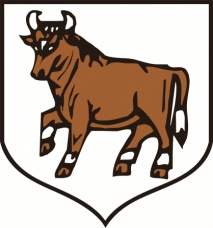 URZĄD MIEJSKI W WOŁOWIEtel. (071) 319 13 05                                                Rynek 34fax (071) 319 13 03                                                56-100 Wołówe-mail: sekretariat@wolow.pl        www.wolow.plL.p.Nazwa i adres wykonawcyCena bruttoOkres gwarancji1Konsorcjum firm:Barszczyk Budownictwo Sp. z o.o.ul. Średzka 39/12 U, 54-001 WrocławBud – Rem Jakub Barszczykul. Cytrynowa 11, 54-054 Wrocław5 583 000,00 zł84 miesiące2Olmax Sp. z o.o., ul. Ścinawska 22A, 56-100 Wołów4 117 888,29 zł84 miesiące3FIRMA TOMBUD TOMASZ KURPISZ64-100 STRZYŻEWICE, UL. MODELARSKA 134 653 361,64 zł60 miesięcy44CORNER Sp. z o. o. 53-674 Wrocław, ul. Legnicka 46A 9 363 000,00 zł84 miesiące5Krzysztof Wojtunik K INVESTUl. Wrocławska 18B, 55-120 Uraz5 275 500,00 zł84 miesiące